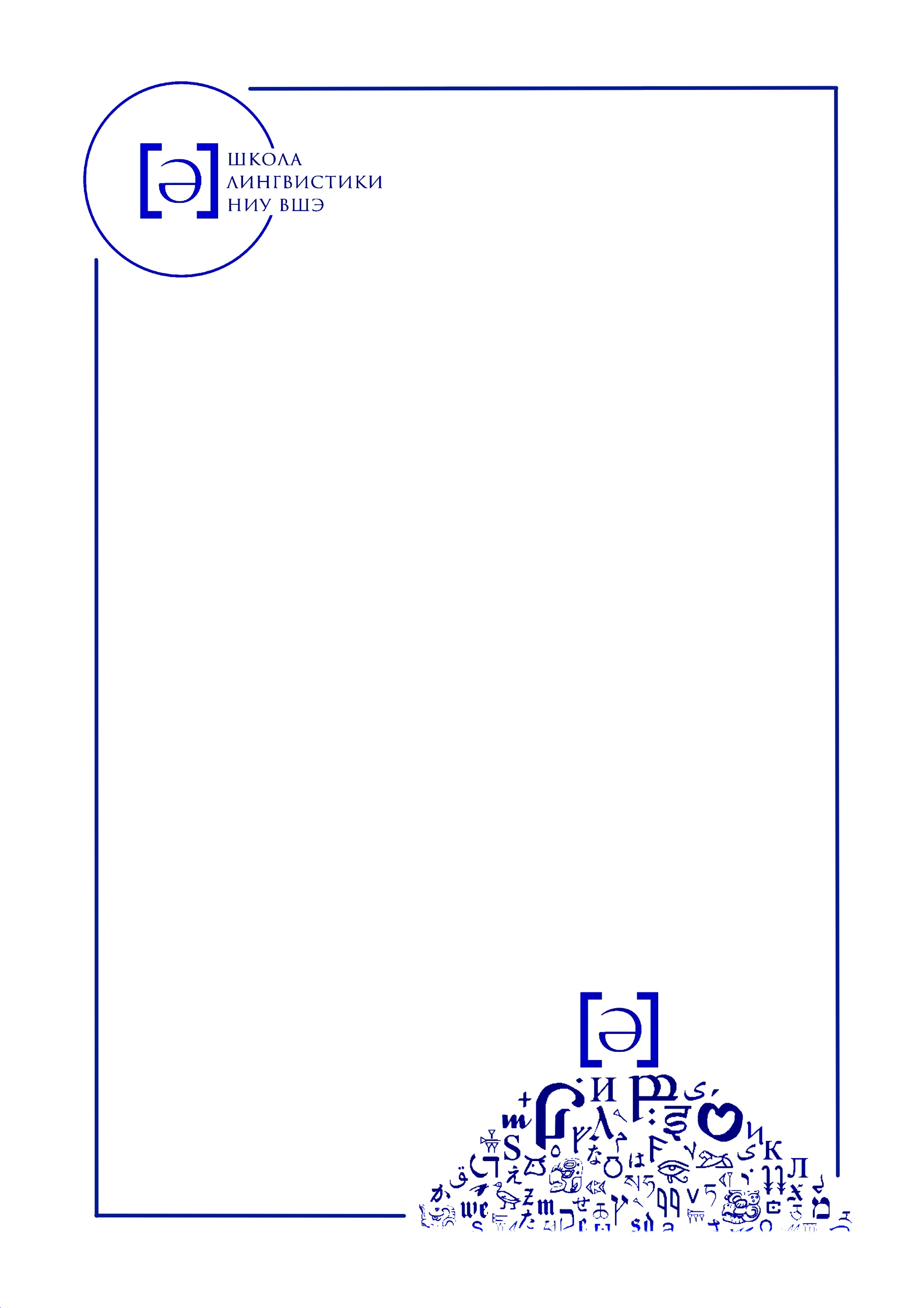 Научный семинарШколы лингвистики НИУ ВШЭс участием лингвистической лаборатории по корпуснымтехнологиям и лаборатории языков КавказаДарья Рыжовапреподаватель Школы лингвистикиАвтоматизация лексико-типологических исследований: методы и инструментыВ последние годы лексическая типология бурно развивается и привлекает внимание всё большего числа исследователей. Однако многие методологические вопросы остаются нерешенными. В частности, процесс сбора надежного материала остается настолько трудоемким, что большая и репрезентативная языковая выборка для лексико-типологического исследования - практически недостижимый идеал. Мы предлагаем методы автоматизации разных этапов кросс-лингвистического анализа лексики (составления анкеты, сбора данных, создания семантической карты), которые не только могут упростить и ускорить исследовательский процесс, но и позволяют ставить перед собой новые задачи и делать новые содержательные выводы. 